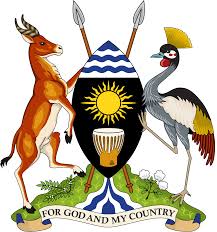 Republic of UgandaOFFICE OF THE PRESIDENT MINISTRY FOR KAMPALA CAPITAL CITY AND METROPOLITAN AFFAIRSNOTICE OF EXPRESSION OF INTEREST FOR PROVISION OF CONSULTANCY SERVICES FOR CONSTRUCTION SUPERVISION OF SELECTED ROADS IN KIRA AND MUKONO MUNICIPALITIES REF NO. KIRA/GKMA/ SVCS/2023-2024/00024The Office of the President – Ministry for Kampala Capital City and Metropolitan Affairs has received funding for implementation of the Greater Kampala Metropolitan Area – Urban Development Program (GKMA-UDP).Kira Municipal Council, as one of the implementing entities, hereby invites Expressions of Interest from eligible Consultants for:The shortlisting shall be conducted in accordance with the shortlisting criteria, the PPDA Act, 2003 and the PPDA (procurement of consultancy services) Regulations, 2023.Consultants may associate with other firms in the form of a joint venture to enhance their qualifications. The form of association, where applicable, should be indicated in the Expression of Interest.Interested eligible consultants may obtain further information at the address given below from 8:00 AM to 5:00 PM  Sealed Expression of Interest (EoI) must be delivered physically to the Procurement & Disposal Unit, Kira Municipal Council before 11.00am on 2nd April  2024 to the following address:		Procurement & Disposal Unit; Kira Municipal Council 		Mamerito Road, Kira Municipality 		P.O Box No    25749, Kampala, Uganda The planned Procurement schedule (Subject to changes) is as follows:Interested consultants should provide information demonstrating that they are eligible and possess the required qualifications to perform the services supported with relevant documentation. (copies of contracts, copies of academic certificates and signed C.Vs etc.)SHORTLISTING CRITERIA Preliminary Screening The short-listing criteria will include: 	The firm shall be required to submit the following documents, with the expression of interest:a copy of the Consultants’ Certificate of Incorporation or equivalent for consultants not currently registered with URSBa copy of the Consultants’ valid Trading licence or equivalent Memorandum and Articles of associationCompany profilea signed statement indicating that the consultant does not have a conflict of interest in the subject of the procurement;Evidence of fulfilment of obligations to pay taxes and social security contributions in Uganda where applicable.Company Experience Qualifications of Consultancy firm: Applicants should possess the following qualifications and experience:The consultancy firm should possess demonstrated relevant experience in design review and construction supervision of road projects and should include the following:General experience of the ConsultantThe firm should have at least 10 years’ experience in urban road design and construction supervision. The firm should have participated in at least 5 Design Review and Construction Supervision Projects in an urban setting during the last 10 years, (at least 3 of which should have been funded by multilateral donor/funding agencies.)Specific experience of the Consultant relevant to the assignmentEvidence of at least one (01) similar project within the last ten (10) years. Similar projects shall be defined as Construction Supervision of Capacity Improvement (dualling) of at least 10 Km of a road in the urban environment carried out in Sub-Saharan Africa.A maximum of three (03) relevant projects shall be presented and the best 01 project shall be evaluated. Where more than 03 projects are presented, the Evaluation Committee shall review the first 03 projects in the order presented in the proposal. The remaining projects will not be considered.In the event of a Joint Venture or Association, the Lead Member must have at least one (01) project that qualifies. The projects presented must have been carried out by the firm presenting the experience, either solely or through a Joint Venture or Association. Experience carried out by parent companies (for subsidiaries) or acquired companies (in the case of mergers and acquisitions) shall not be accepted.Personnel RequiredThe Consultant shall provide the qualifications and experience of each specialist to be assigned to the supervision services. For each staff proposed, curriculum vitae shall be provided.Table 3: Qualification Requirements for Key PersonnelSupport StaffThe Consultant may recruit support staff including Drivers, Secretaries, administrators etc. as may be required whose costs shall be taken to be part of overhead costs.Note: Attach copies of academic certificates and   signed C.Vs. CVs with scanned signatures will be rejected.BACKGROUND TO THE ASSIGNMENTThe Government of Uganda through the Ministry of Kampala Capital City and Metropolitan Affairs (MoKCC&MA) has received funding from World Bank and Agence Française de Dévelopement (AFD) under Greater Kampala Metropolitan Area Urban Development Program (GKMA-UDP) to improve service delivery through institutional capacity strengthening, coordination of integrated planning and management, and enhance access and mobility in the Greater Kampala Metropolitan Area (GKMA). The Program Development Objective (PDO) is “To improve the institutional capacity in the GKMA for metropolitan coordination and management and increase access to improved infrastructure and services”.Kira municipal Council (and on behalf of  Mukono Municipal Council) now seeks to procure services of experienced and competent Consultancy Firms to undertake Consultancy Services For The Construction Supervision Of Selected Road Projects  In Kira And Mukono Municipal Councils ensuring full compliance of all selected projects to the requirements as detailed in the scope of works. Below is a summary of the project works to be supervised under this assignment.Table 1: Infrastructure subprojectsSCOPE OF WORKThe supervising consultant under this contract is expected to undertake limited design review (where required) and supervision of construction of the works under Batch 1 on behalf of Kira Municipality and Mukono Municipality while ensuring that the works are completed on time, within budget and meeting the required engineering specifications.The typical scope of the rehabilitation works will include reconstruction of the pavement. This recons+truction will involve full base strengthening by scarification of the existing base, mixing the scarified existing base with crushed stone base to improve the quality of the in-situ base which consists of granular material. Compaction of the modified base application of Asphalt concrete surfacing. New pavements hall be constructed along some sections of the project roads.The works on the project roads include earth works for widening, minor improvements to alignment geometry and side drains, construction of a Sub-base, construction of a base course with crushed stone material on all roads and laying pavement with asphalt concrete, installation of culverts and various ancillary road works, inclusive of relocation of utilities such as power, water, and ICT.OBJECTIVES OF THE SERVICESThe objective of the consulting service is to diligently fulfil the role of the Project Manager’s Representative to the highest professional standards, as defined under the Works Contract and to supervise construction of the works on behalf of the Clients Kira Municipality and Mukono Municipality throughout the entire construction period, including the defects liability period (DLP).The consultant is required:To ensure that the roads and other infrastructure are constructed in accordance with the Technical Specifications, Engineering Drawings or any amendments thereto and meet the standard quality of the end product;To optimize the use of available material resources to minimize costs to the Client, to maximize the quality of the Works, to expedite construction and to optimize the use of natural resources and ensure environmentally as well as socially sustainable construction; andTo ensure that the road and other infrastructure are constructed within the Contract Price and Time for Completion allowed under the Contract, with any agreed amendments thereto.SCOPE OF CONSULTANCY SERVICESThe consultant shall fulfil all the duties and responsibilities of the Project Manager’s Representative, as detailed under the contract for construction of the works.The services consist of furnishing complete engineering services in all respect, including all field and office work in strict accordance with the highest standards of the civil engineering profession and with proper interpretation of the duties and responsibilities of the Engineer.Secretary, Office of the PresidentNo.Procurement Ref. NumberSubject Matter of Procurement1 KIRA/GKMA/SVCS/2023-2024/00024Construction Supervision of Selected Roads in Kira and Mukono Municipalities: LOT1: Mbogo & Cyprian Kizito Roads (9.0Km), Kungu-Bivanju Road(2.3Km)]; LOT2: Anthony-Kame, Kame Annex, Albertcook -Cathedral Rise, Kame-Nabuti-Katosi road, Admin Link, Access road, Link road (8.68km)LOT3: Nasuuti - Nakabago - Ntawo, Bajjo-Seeta,  Serado Link, Kigunga Link (9.72km)ActivityDatePublication of Notice of Expression of Interest  12th March 2024Closing date for receipt of Expression of Interest2nd  April 2024 at 11:00 AMEvaluation of Expressions of InterestWithin  15 working days from closing dateDisplay of shortlistWithin 5 working days from  approval of shortlist by the Contracts CommitteeItemDescriptionMinimum Qualification Requirement1Resident Engineer - Team Leader (1)1.1Bachelor’s Degree in Civil Engineering and a Master’s degree, Must be Registered, with a valid practicing licenseMin. B.Sc & Msc,/ Masters Degree, Registered Engineer by ERB or Equivalent1.2Experience in Road Construction Supervision and Pavement Design highway design projects15 Years General Experience1.3The Resident Engineer should be a chartered or registered professional Civil Engineer with a Bachelor’s degree in civil engineering & Master’s degree in engineering, Project planning and Management or Construction management. The Resident Engineer shall have no less than 10 years’ experience in road design and construction supervision, Five (5) of which should be at the level of a Resident Engineer. The Resident Engineer shall have specific experience in working and managing consultancy teams working on design, design review and supervision of construction. He should have a good knowledge in management and contract administration including a good experience in handling claims. He should also have a working knowledge of World Bank procurement procedures as an added advantage. Fluency in written and spoken English is mandatory.A proposed resident Engineer without a Masters degree should possess at least 15 years of relevant experience outlined in this section5 Years Resident Engineer On Roads Construction Projects, or 8 years practical experience as Deputy Resident Engineer, Materials Engineer, Highway Engineer, or Measurement Engineer2Measurement Engineer (1)2.1Degree in Civil Engineering or related field, Must be Registered, with a valid practicing licenseMin. B.Sc Civil Engineering 2.2Relevant experience in road construction, quantity surveying and /or design projects6 Years General Experience2.3The Measurement Engineer should be a qualified, chartered, or registered Civil Engineer with a valid practising license, with a minimum of 6 years’ experience of highway construction and design projects, of which a minimum of 3 years should have been as a specialist measurement engineer on road construction contracts of a similar nature, preferably in developing countries. Fluency in written and spoken English is essential.3 Years Specific Experience, Registered Engineer by ERB or Equivalent3Materials Engineer (1)3.1Degree in Civil Engineering, Geology or related fields, Must be Registered, with a valid practicing licenseMin. B.Sc3.2Experience in road construction and /or design projects8 Years General Experience3.3The Soils and Materials Engineer should be a qualified chartered or registered Civil Engineer with a minimum of 8 years’ experience in highway design and construction, ground investigation and highway laboratory materials testing. The Engineer should have a minimum of 5 years’ experience as head of a laboratory conducting routine testing of road construction materials in developing and tropical countries. Reasonable fluency in written and spoken English is mandatory. Knowledge of the local languages is desirable.5 Years specific/similar experience , Registered Engineer by ERB or Equivalent4Hydrologist / Drainage Engineer (1)4.1Degree in Civil Engineering or related field, Must be Registered, with a valid practicing licenseMin. B.Sc4.2Experience as a Hydrologist, in supervision and / design projects6 Years General Experience4.3The Hydrologist should be a chartered or Registered Engineer with a minimum of 6 years’ experience in hydrology/hydraulics, drainage design and supervision of projects. The Engineer should have a minimum of 3 years’ experience as hydrologist in developing and tropical countries. Reasonable fluency in written and spoken English is mandatory. Knowledge of the local languages is desirable.3 Years specific experience, Registered Engineer by ERB or Equivalent5Senior Land Surveyor (1)5.1Degree in Surveying/ Geodesy or related fieldMin. B.Sc/Registered Surveyor5.2Experience in surveying for road design, route location, topography and cadastral6 Years General Experience5.3The Senior Land Surveyor shall be a qualified and competent professionally registered Surveyor with a relevant degree in land surveying. He/ She must be a member of a relevant professional Institution. The Surveyor shall have at least 6 years’ experience in surveying for road design, route location, topography and cadastral and acquisition of land, property and crops. Fluency in written and spoken English is essential.3 Years specific experience6Electrical Engineer (1)6.1Degree in Electrical Engineering or related fields, Must be Registered, with a valid practicing licenseMin. B.Sc, Registered Engineer by ERB6.2Experience in Electrical and mechanical installation on Roads infrastructure projects6 Years General Experience6.3He/ She must be a registered engineer and a member of a relevant professional institution. He/ She must have at least a Bachelor’s Degree in Electrical Engineering or equivalent qualification. He/ She shall have at least 3 years of relevant experience in electrical installations, solar installation (solar street lights, traffic lights etc.) in roads and should have a working knowledge of mechanical installations infrastructure projects. Fluency in written and spoken English is mandatory3 Years Specific Experience7Inspector of Works (3): Higher National Diploma (HND) in Civil Engineering with five (5) years’ experience on road construction and other infrastructure projects and 3 years’ experience in particular inspection of road works for compliance with the standards and specifications of the contract. Membership of the Uganda Institution of Professional Engineers(UIPE) is required at least within 3 months of commencement of supervision works.Min. HND,5 Years General Experience,3 Years Specific Experience8Survey Assistants (6): Ordinary National Diploma (OND) in Civil Engineering. Five (5) years’ experience on highway projects and 3 years’ experience in field surveying works utilizing GPS and total station.Min. OND,5 Years General Experience,3 Years Specific Experience9Laboratory Technicians (6): Ordinary National Diploma (OND) in Civil Engineering with minimum of 5years’ experience in soils and material laboratory experience and 3 years’ experience in asphalt pavement material testing in highway projects and in fields of assignment. Membership of the Uganda Institution of Professional Engineers (UIPE) is required at least within 3 months of commencement of supervision works.Min. OND,5 Years General Experience,3 Years Specific Experience10Occupational Health and Safety Officer (2)experience on road construction and other infrastructure projects and 2 years’ experience in particular inspection of road works for OHS compliance with the standards and specifications of the contract.Min. OND,3 Years General Experience,2 Years Specific Experience on similar projectsNo.Procurement Reference NumberInfrastructure Construction Sub-ProjectsLot1 KIRA/GKMA/WORKS/2023-2024/00014/1Construction of Selected Roads in Kira and Mukono Municipalities: LOT1: Mbogo & Cyprian Kizito Roads (9.0Km), Kungu-Bivanju Road(2.3Km)]Lot2KIRA/GKMA/WORKS/2023-2024/00014/2LOT2: Anthony-Kame, Kame Annex, Albertcook -Cathedral Rise, Kame-Nabuti-Katosi road, Admin Link, Access road, Link road (8.68km)Lot3KIRA/GKMA/WORKS/2023-2024/00014/3LOT3: Nasuuti - Nakabago - Ntawo, Bajjo-Seeta,  Serado Link, Kigunga Link (9.72km)